x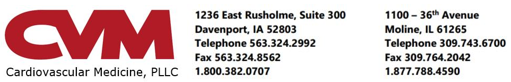 __________________________________________________________________________________________________________________PATIENT: Candy TestACCOUNT #: 379655__________________________________________________________________________________________________________________MUGA / RADIONUCLIDE VENTRICULOGRAM (RNV)_____ Davenport Diagnostic Center		             _____ Moline Diagnostic Center2nd Floor, Genesis Heart Institute		            CVM Heart Center 1236 East Rusholme				            1100 36th AvenueDavenport, IA  52803				            Moline, IL 61265	(563) 324-2992					            (309) 743-6700Your test is scheduled on:   DATE: __________________    TIME: ____________________Please read these instructions carefully. Failure to follow these instructions may require the test to be rescheduled.Each time a patient misses an appointment without providing notice, another patient is prevented from receiving care. We ask that you please give at least a 24-hour notice if you are unable to keep your appointment. If you do not keep your appointment and do not notify us in advance, a $75 charge will be assessed to your account. This charge must be paid prior to rescheduling.If your insurance has changed since the time your test was scheduled, please check with your current insurer to see if test pre-certification is required.   What is a radionuclide ventriculogram (RNV) test?A RNV is a test that provides information about the strength of the heart.  The test will help determine how strong your heart is and how the walls of the heart move.  You will receive two injections prior to the test. These injections allow a special camera to take pictures of your heart.  How to prepare for the test:You can eat and drink prior to this test.You can take all of your medications before this test.Wear comfortable two-piece clothing.If you are pregnant or may be pregnant, please discuss this with your physician prior to the test.Please allow 1 hour for this test.Upon arrival at the doctor’s office…A member of our staff will escort you to an exam room and explain the procedure.  You will be given an injection of an imaging medication.  The medication will be allowed to circulate for about 15 minutes. You will be given a second injection of a small amount of radioactive medicine.  The medications have no side effects and will not make you feel any different. You will be asked to lie on your back on an imaging table.  It is very important that you lay as still as possible during the test.  The test usually takes about 1 hour to complete.  A copy of your test report will be sent to your physician.